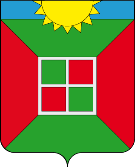  Собрание представителей городского поселения Смышляевка муниципального района Волжский Самарской областиЧетвертого созыва«03» ноября 2020 года                                                                             №14/3РЕШЕНИЕОб избрании высшего выборного должностного лица – Главы городского поселенияСмышляевка муниципального района Волжский Самарской областиВ соответствии с Федеральным законом от 6 октября 2003 года № 131-ФЗ «Об общих принципах организации местного самоуправления в Российской Федерации», Положением о проведении конкурса по отбору кандидатур на должностьГлавы городского поселения Смышляевка муниципального района Волжский Самарской области, утвержденным решением Собрания представителейгородского поселения Смышляевка муниципального района Волжский Самарской области от 22.09.2020 года № 5/1, рассмотрев представленные конкурсной комиссией кандидатурына должность Главы городского поселения Смышляевка муниципального района Волжский Самарской области, по результатам конкурса, руководствуясь Уставом городского поселения Смышляевка муниципального района Волжский Самарской области, Собрание представителейгородского поселения Смышляевка муниципального района Волжский Самарской области РЕШИЛО:Избрать высшим выборным должностным лицом – Главой городского поселения Смышляевка муниципального района Волжский Самарской области Брызгалова Вячеслава Михайловича сроком на пять лет.Настоящее решение вступает в силу со дняего принятия.Опубликовать настоящее решение в газете «Волжская новь», «Мой посёлок» и на официальном сайте администрации городского поселения Смышляевка.Председатель Собрания представителейГородского поселения Смышляевкамуниципального района Волжский Самарской области С.В.Солдатов